BLK16CV3-49X49-AF-V1_02 Interface Description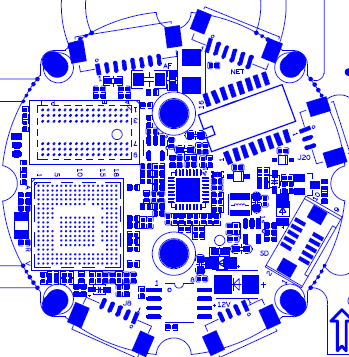 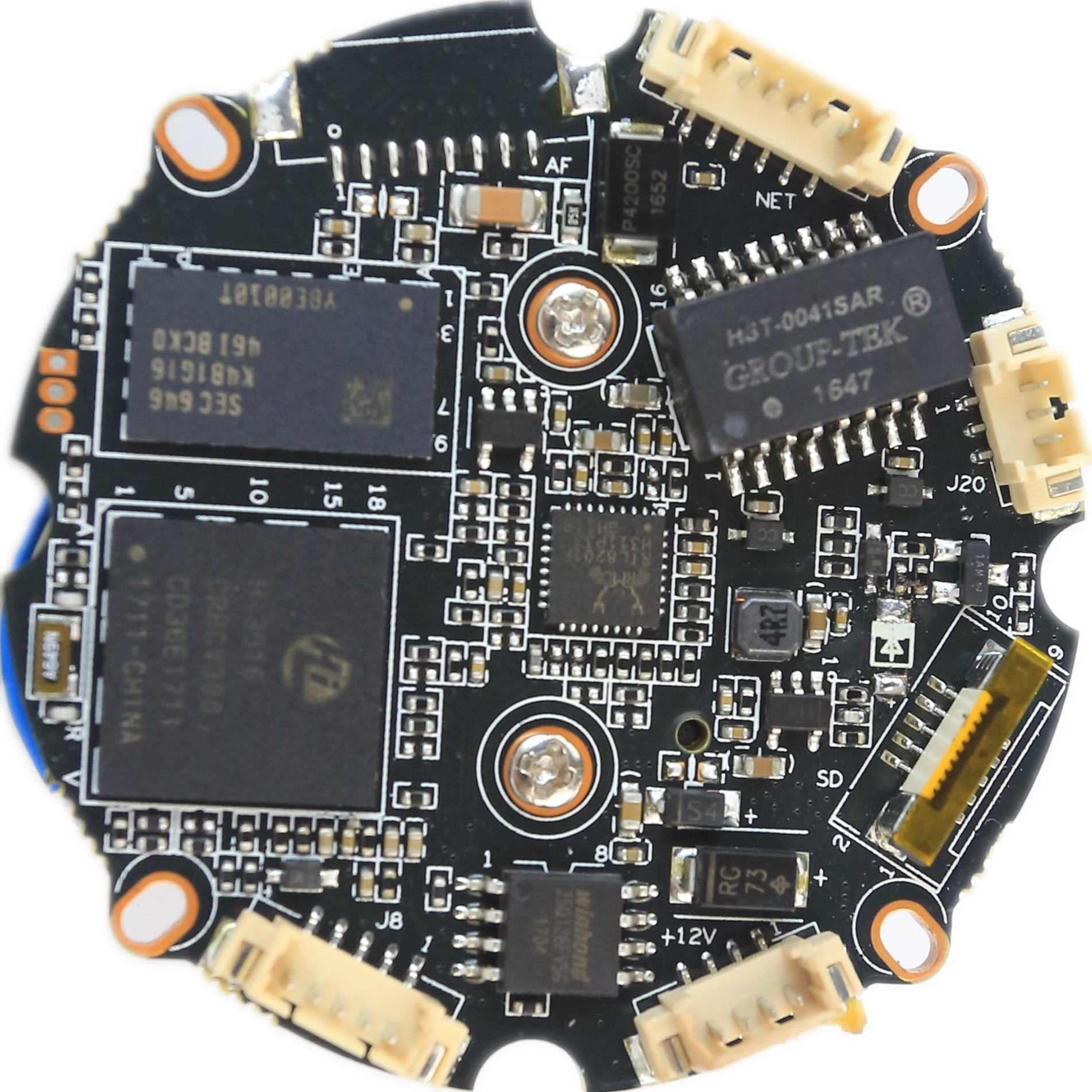 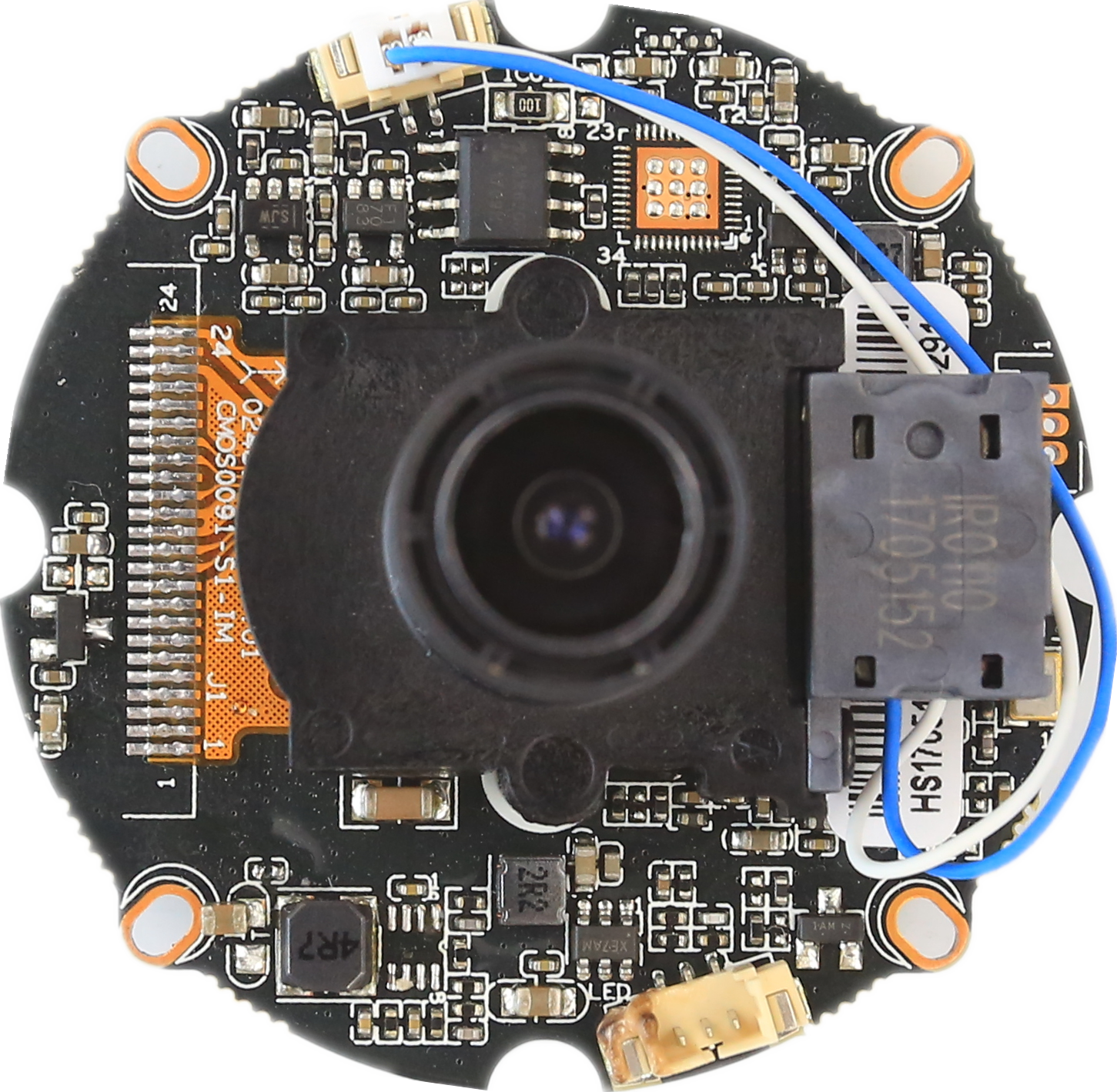 signSocketSpecific NoInterface DescriptionFunctionP1J31ETHRX-Ethernet signalP1J32ETHRX+Ethernet signalP1J33LED/PHY_AD3LEDP1J34ETHTX-Ethernet signalP1J35ETHTX+Ethernet signalP1J36LED/PHY_AD0LEDP2J191SD_CLKSD_CLKP2J192SD_CMDSD_CMDP2J193SD_DATA0SD_DATA0P2J194SD_DATA1SD_DATA1P2J195SD_DATA2SD_DATA2P2J196SD_DATA3SD_DATA3P2J197GNDGNDP2J198GNDGNDP2J199+5V+5V OUTP2J1910BATRTC P3J21Infrared INInfrared INP3J22GNDGNDP3J23NCNCP4J41BOUTIRcut P4J42AOUTIRcut P5J71NCNCP5J72NCNCP5J73GNDGNDP5J7412V12V INP6J61GNDGNDP6J62UART_TXUART_TXP6J63UART_RXUART_RXP7J201ALARM_OUTALARM_OUTP7J202GNDGNDP7J203ALARM_INALARM_INP8J81 AC_OUTAC_OUTP8J82AC_INAC_INP8J83GNDGNDP8J84ALARM_IN2ALARM_IN2P8J85GNDGNDP9J171 OUT1AF Motor drivenP9J172OUT3AF Motor drivenP9J173OUT4AF Motor drivenP9J174OUT5AF Motor drivenP9J175OUT6AF Motor drivenP9J176OUT7AF Motor drivenP9J177OUT8AF Motor drivenP9J178OUT9AF Motor driven